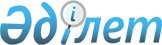 Об утверждении перечня бюджетных инвестиционных и концессионных проектов, финансирование разработки или корректировки, а также проведение необходимых экспертиз технико-экономических обоснований, консультативное сопровождение концессионных проектов которых осуществляется за счет средств распределяемой бюджетной программы 002 "Разработка или корректировка, а также проведение необходимых экспертиз технико-экономических обоснований бюджетных инвестиционных и концессионных проектов, консультативное сопровождение  концессионных проектов" Министерства экономики и бюджетного планирования Республики Казахстан на 2013 год
					
			Утративший силу
			
			
		
					Постановление Правительства Республики Казахстан от 8 мая 2013 года № 459. Утратило силу постановлением Правительства Республики Казахстан от 29 августа 2013 года № 906

      Сноска. Утратило силу постановлением Правительства РК от 29.08.2013 № 906.      Правительство Республики Казахстан ПОСТАНОВЛЯЕТ:



      1. Утвердить прилагаемый перечень бюджетных инвестиционных и концессионных проектов, финансирование разработки или корректировки, а также проведение необходимых экспертиз технико-экономических обоснований, консультативное сопровождение концессионных проектов которых осуществляется за счет средств распределяемой бюджетной программы 002 «Разработка или корректировка, а также проведение необходимых экспертиз технико-экономических обоснований бюджетных инвестиционных и концессионных проектов, консультативное сопровождение концессионных проектов» Министерства экономики и бюджетного планирования Республики Казахстан на 2013 год.



      2. Настоящее постановление вводится в действие со дня подписания.      Премьер-Министр

      Республики Казахстан                       С. Ахметов

Утвержден           

постановлением Правительства

Республики Казахстан   

от 8 мая 2013 года № 459 

                               Перечень

     бюджетных инвестиционных и концессионных проектов,

   финансирование разработки или корректировки, а также

 проведение необходимых экспертиз технико-экономических

 обоснований, консультативное сопровождение концессионных

    проектов которых осуществляется за счет средств

   распределяемой бюджетной программы 002 «Разработка или

 корректировка, а также проведение необходимых экспертиз

        технико-экономических обоснований бюджетных

 инвестиционных и концессионных проектов, консультативное

      сопровождение концессионных проектов» Министерства

 экономики и бюджетного планирования Республики Казахстан

                              на 2013 год
					© 2012. РГП на ПХВ «Институт законодательства и правовой информации Республики Казахстан» Министерства юстиции Республики Казахстан
				№ п/пНаименование проектаОбъем финансирования разработки или корректировки, а также проведение необходимых экспертиз технико-экономических обоснований республиканских бюджетных инвестиционных проектов (тыс. тенге)Объем финансирования разработки или корректировки, а также проведение необходимых экспертиз технико-экономических обоснований концессионных проектов (тыс. тенге)Объем финансирования консультативного сопровождения концессионных проектов (тыс. тенге)12345Министерство здравоохранения Республики КазахстанМинистерство здравоохранения Республики КазахстанМинистерство здравоохранения Республики КазахстанМинистерство здравоохранения Республики КазахстанМинистерство здравоохранения Республики Казахстан1Строительство и эксплуатация многопрофильной клинической больницы на 300 коек при РГП «Карагандинский государственный медицинский университет» в городе Караганде 41 700,002Строительство и эксплуатация многопрофильной больницы на 300 коек при РГКП «Казахский национальный медицинский университет имени С.Д. Асфендиярова» в городе Алматы38 861,00Министерство образования и науки Республики КазахстанМинистерство образования и науки Республики КазахстанМинистерство образования и науки Республики КазахстанМинистерство образования и науки Республики КазахстанМинистерство образования и науки Республики Казахстан3Строительство студенческого городка в городе Астане4 009,904Строительство студенческого городка в городе Алматы7 482,555Строительство учебного корпуса Евразийского национального университета имени Л.Н. Гумилева для Казахстанского филиала Московского государственного университета имени 

М.В. Ломоносова в г. Астане1 700,00Министерство нефти и газа Республики КазахстанМинистерство нефти и газа Республики КазахстанМинистерство нефти и газа Республики КазахстанМинистерство нефти и газа Республики КазахстанМинистерство нефти и газа Республики Казахстан6Создание специальной экономической зоны «Национальный индустриальный нефтехимический технопарк» в Атырауской области 175 185,00Управление Делами Президента Республики КазахстанУправление Делами Президента Республики КазахстанУправление Делами Президента Республики КазахстанУправление Делами Президента Республики КазахстанУправление Делами Президента Республики Казахстан7Строительство парка отдыха в поселке «Бурабай» (с крытым аквапарком и зоной активного отдыха)16 071,008Строительство инженерной инфраструктуры курортной зоны оз. Боровое20 865,00Министерство транспорта и коммуникаций Республики КазахстанМинистерство транспорта и коммуникаций Республики КазахстанМинистерство транспорта и коммуникаций Республики КазахстанМинистерство транспорта и коммуникаций Республики КазахстанМинистерство транспорта и коммуникаций Республики Казахстан9Строительство Юго-Западного обхода в г. Астане15 000Итого:240 313,4580 561,00